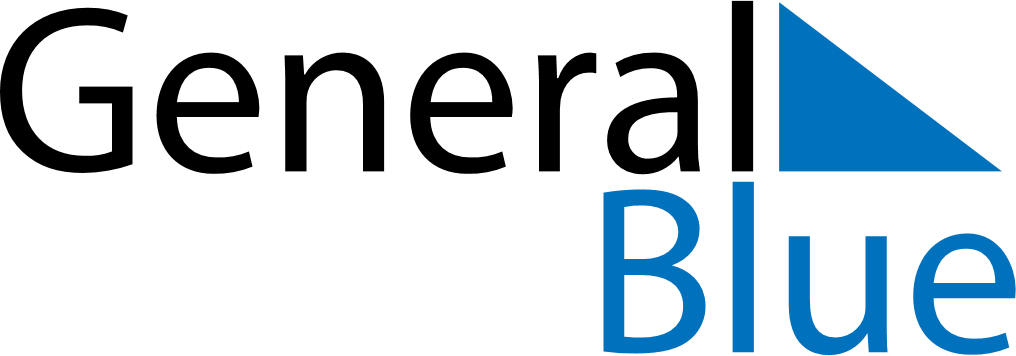 April 2021April 2021April 2021April 2021BurundiBurundiBurundiMondayTuesdayWednesdayThursdayFridaySaturdaySaturdaySunday1233456789101011Ntaryamira Day121314151617171819202122232424252627282930